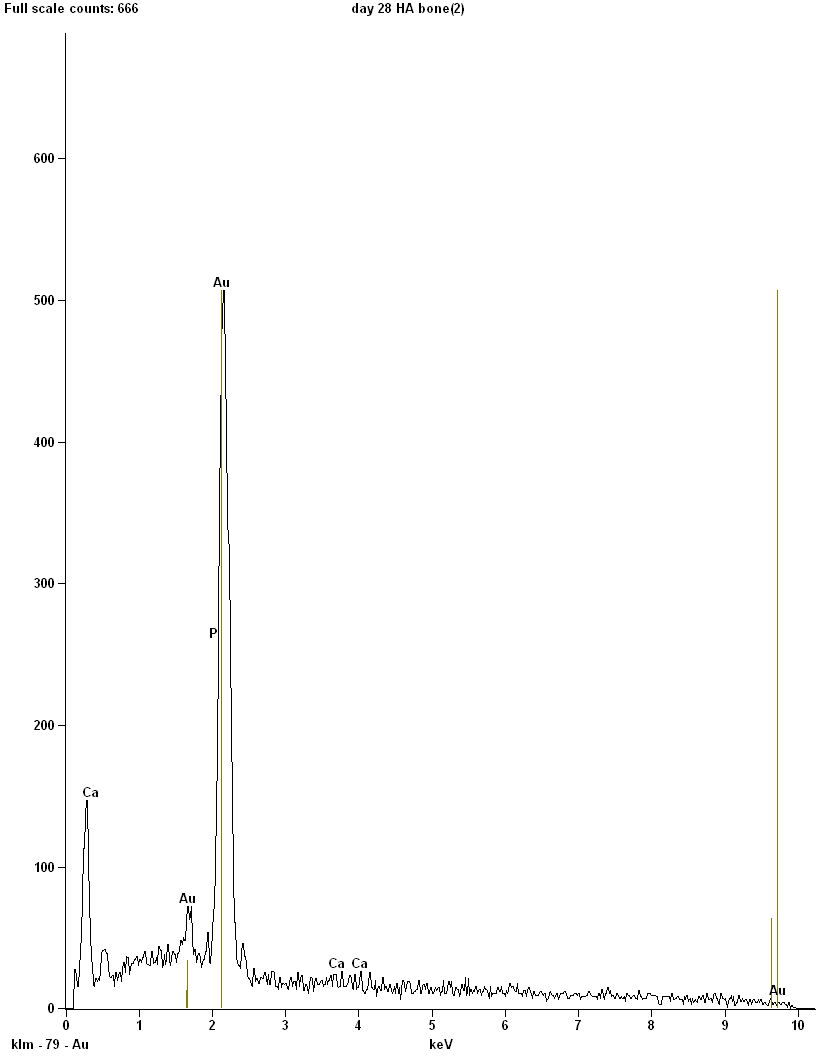 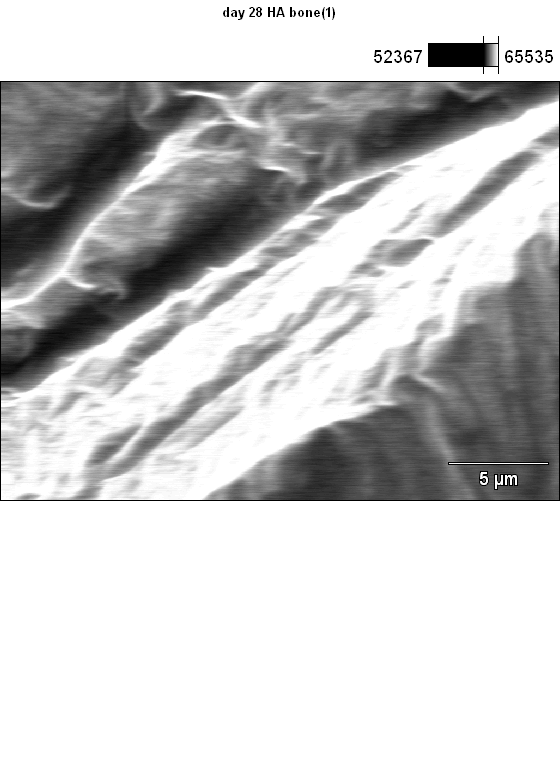 Accelerating Voltage: 10.0 kV   Magnification: 4300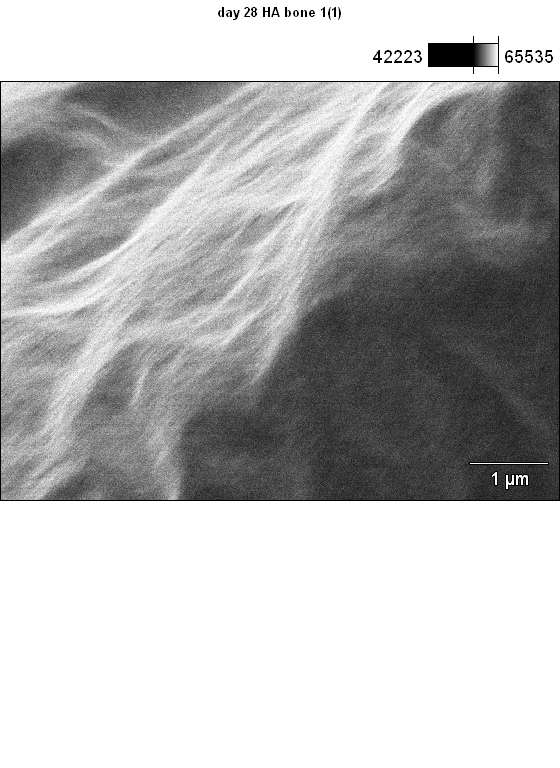 Accelerating Voltage: 10.0 kV   Magnification: 17000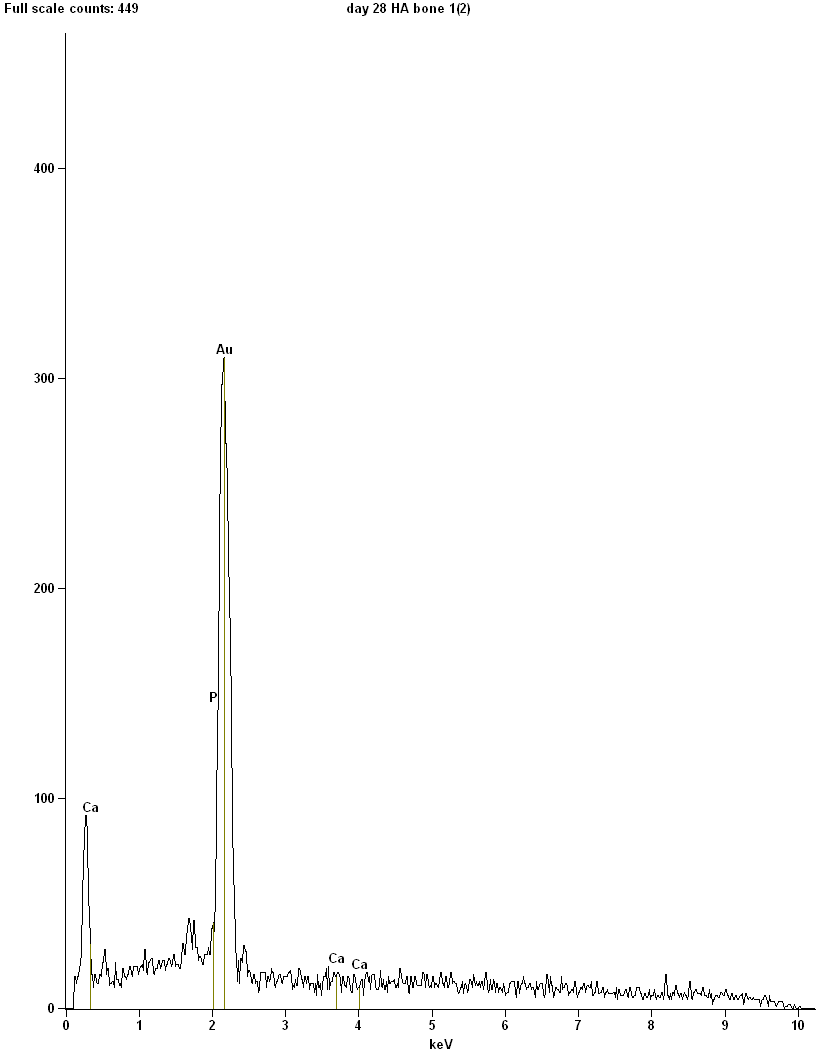 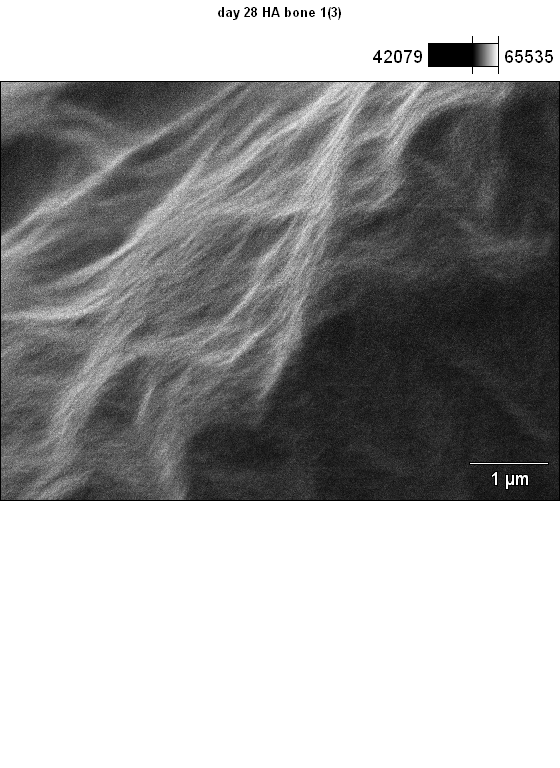 Accelerating Voltage: 10.0 kV   Magnification: 17000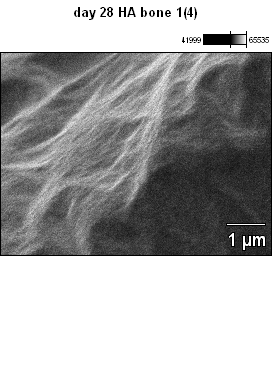 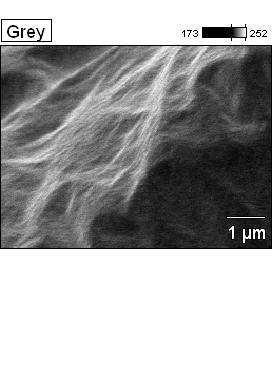 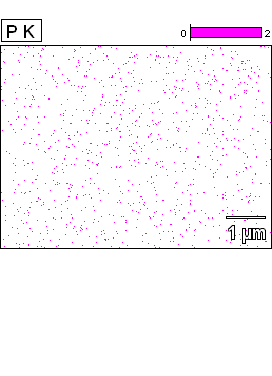 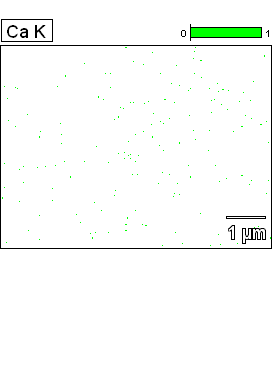 Data Type: Counts    Mag: 17000    Acc. Voltage: 10.0 kV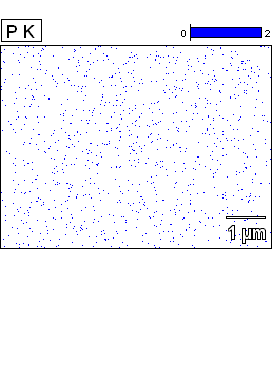 Data Type: Counts    Mag: 17000    Acc. Voltage: 10.0 kV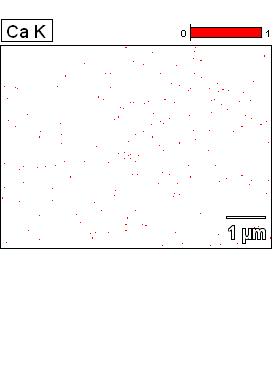 Data Type: Counts    Mag: 17000    Acc. Voltage: 10.0 kV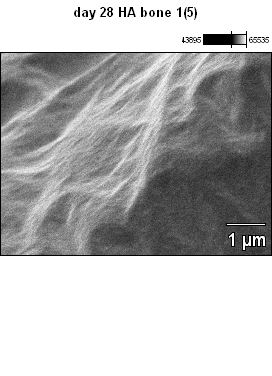 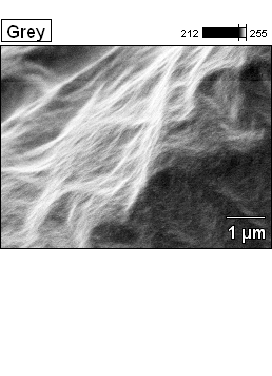 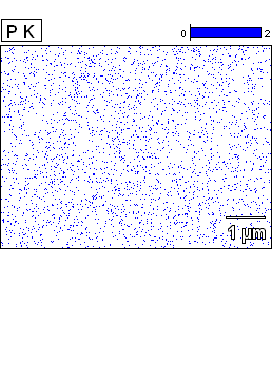 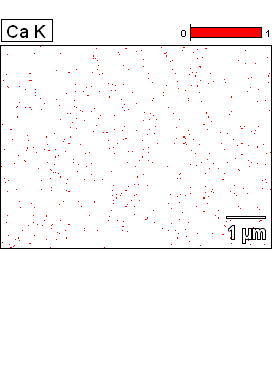 Data Type: Counts    Mag: 17000    Acc. Voltage: 10.0 kV